Co oznacza Podlaskie Otwarte?Jak wykorzystać potencjał regionu? 
W ubiegłym roku podczas warsztatów zbieraliśmy pomysły na działania, które pozwolą na efektywne wykorzystanie transgranicznego położenia naszego regionu oraz lokalnej współpracy organizacji pozarządowych, biznesu i instytucji samorządowych. W spotkaniach uczestniczyło ponad 200 mieszkańców z całego województwa. Efektem tych prac jest projekt programu „Podlaskie otwarte”- element strategii rozwoju naszego województwa do 2020 r. Zachęcamy by zapoznać się z dokumentem i sprawdzić czy podążamy w dobrym kierunku. Co jeszcze wymaga zmiany? Z czym się nie zgadzacie? Co może okazać się przydatne, o czym wcześniej nie pomyśleliśmy? Wasze zdanie jest ważne. Spotkanie konsultacyjne odbędzie się 25 marca 2015 r. w godzinach 12.00-14.30 
w Suwałkach, Centrum Aktywności Społecznej PRYZMAT, ul. Noniewicza 91Zapraszamy do udziału w konsultacjach mieszkańców województwa, przedstawicieli samorządów, przedsiębiorców, organizacje pozarządowe, instytucje kultury.Organizatorem spotkania jest Ośrodek Wspierania Organizacji Pozarządowych oraz Urząd Marszałkowski Województwa Podlaskiego.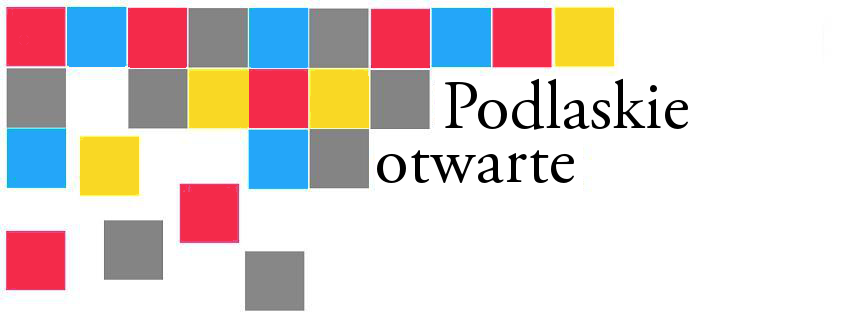 Więcej o działaniach związanych z „Podlaskie otwarte” na www.owop.org.pl